Nasza Parafia jest beneficjentem grantu: „Szlak cyklistów w Brzeziej Łące – przystanek dla rowerzystów i turystów przy zabytkowych figurach dla popularyzacji wiedzy o dawnej sztuce sakralnej”. W ramach działania „Wsparcie na wdrażanie operacji w ramach strategii rozwoju lokalnego kierowanego przez społeczność” objętego Programem Rozwoju Obszarów Wiejskich na lata 2014-2020.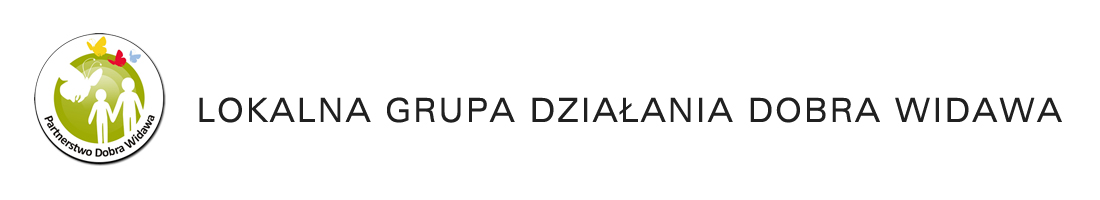 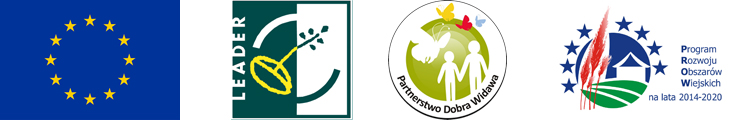 